В соответствии с положением о краевом конкурсе «Воспитатель года Забайкалья - 2023» утвержденным приказом Министерства образования и науки Забайкальского края от 12.12.2022 № 1051, Положением об администрации муниципального района «Улётовский район» Забайкальского края, утверждённым решением Совета муниципального района «Улётовский район» Забайкальского края от 21.04.2017 № 380, в целях выявления профессионального и личностного развития педагогов, работающих в образовательных организациях, реализующих программы дошкольного образования муниципального района «Улётовский район» Забайкальского края, администрация муниципального района «Улётовский район» Забайкальского края  п о с т а н о в л я е т :1. Провести районный этап конкурса «Воспитатель года Забайкалья-2023» среди педагогов, работающих в образовательных организациях, реализующих программы дошкольного образования муниципального района «Улётовский район» Забайкальского края с 2 февраля 2023 года по 6 февраля 2023 года согласно Положению «Воспитатель года Забайкалья-2003» к настоящему постановлению.2. Утвердить Положение о проведении районного этапа конкурса «Воспитатель года Забайкалья-2023» согласно приложению 1 к настоящему постановлению.3. Утвердить состав организационного комитета согласно приложению 2 к настоящему постановлению.4. Методисту отдела образования и социальной политики администрации муниципального района «Улётовский район» (Трофимовой Е.С.) организовать проведение районного этапа конкурса «Воспитатель года Забайкалья-2023».5. Настоящее постановление официально опубликовать (обнародовать) на официальном сайте муниципального района «Улётовский район» в информационно-телекоммуникационной сети «Интернет» в разделе «Документы» - «Правовые акты администрации» и в разделе «Деятельность» - «Образование»  - «Дошкольное образование» -https://uletov.75.ru/.6. Контроль за исполнением настоящего постановления возложить на заместителя главы муниципального района «Улётовский район»                (C.В. Саранина).Глава муниципального района«Улётовский район»							      А.И. СинкевичПриложение 1к постановлению администрациимуниципального района «Улётовский район»«24» января 2023 № 30/нПОЛОЖЕНИЕо проведении районного этапа  конкурса «Воспитатель года Забайкалья-2023»1.	Общие положения1.1. Настоящее положение определяет порядок организации и проведения районного этапа конкурса  «Воспитатель года Забайкалья– 2023» (далее – Конкурс), его организационное и методическое обеспечение, порядок участия в Конкурсе и определения победителей.2.	Цели и задачи конкурса2.1. Конкурс проводится в целях профессионального и личностного развития педагогов, работающих в образовательных организациях муниципального района «Улётовский район» Забайкальского края, реализующих программы дошкольного образования, выявление, поддержка и награждение лучших педагогических работников дошкольного образования, представление и распространение успешных педагогических практик в области дошкольного образования, совершенствования системы дошкольного образования Забайкальского края.3.	Участники Конкурса3.1. Участие в конкурсе принимают педагогические работники, являющиеся гражданами Российской Федерации, работающие в образовательных организациях муниципального района «Улётовский район» Забайкальского края, реализующих образовательные программы дошкольного образования независимо от их организационно-правовых форм.3.2. Для участия в конкурсе от каждой образовательной организации муниципального района «Улётовский район» Забайкальского края, реализующей образовательные программы дошкольного образования  делегируется один конкурсант – победитель районного этапа конкурса «Воспитатель года Забайкалья-2023».4.	Порядок проведения Конкурса4.1. Заявка на участие в районном этапе Конкурса (Приложение 1 к настоящему Положению) предоставляется в бумажном и электронном виде по адресу: otdelbr.soc.politiki.dohkobrru@mail.ru.4.2. Сроки подачи заявки на участие в конкурсе до 2 февраля 2023 года.Прием материалов Конкурса осуществляется согласно перечню: - заявка по форме (Приложение 1);- информационная карта в формате Word с включением скан-копии страницы с подписью конкурсанта (Приложение 2);- согласие участника районного конкурса «Воспитатель года Забайкалья–2023» на обработку персональных данных (Приложение 3);- фотография участника (книжная ориентация, формат файла: jpg или png, размер фотографии до 10 Мб).4.3. Победители конкурса на уровне образовательных учреждений принимают участие в районном этапе конкурса.5. Условия участия, требования к документам и материалам5.1. Участие в Конкурсе принимают педагогические работники со стажем педагогической работы не менее трех лет, работающие в образовательных организациях, реализующих образовательные программы дошкольного образования и осуществляющих свою деятельность на территории Забайкальского края.5.2. Кандидат не допускается к участию в Конкурсе, если:- не является гражданином Российской Федерации;- не является в момент подачи документов педагогическим работником образовательной организации, реализующей образовательные программы дошкольного образования;- занимает должность или исполняет обязанности руководителя/заместителя руководителя образовательной организации;- ранее участвовал в Конкурсе и с момента участия прошло менее трех лет;- представлен неполный комплект документов и материалов или в них содержатся недостоверные сведения;- заявка на участие в районном этапе Конкурса поступила позже установленного срока.5.3. Не подлежат рассмотрению материалы, подготовленные с нарушением требований к их оформлению и поступившие позднее 2 февраля 2023 года. 6. Порядок проведения районного Конкурса6.1. Районный Конкурс включает в себя два конкурных испытания: «Интернет-портфолио», «Визитная карточка «Я - педагог».6.1.1. Конкурсное испытание «Интернет-портфолио»Цель конкурсного испытания: демонстрация конкурсантом различных аспектов профессиональной деятельности с использованием информационно-коммуникационных технологий.          Формат конкурсного испытания: интернет-ресурс участника Конкурса (страница на интернет-сайте образовательной организации, в которой работает участник, или ссылка на личный сайт, размещенная на странице образовательной организации), на котором представлены методические разработки, материалы, отражающие опыт и специфику профессиональной деятельности конкурсанта, фото и видеоматериалы.Адрес интернет-ресурса вносится в информационную карту участника. Предоставляется только один интернет-адрес. Интернет-адрес должен быть активным при открытии посредством входа через любой распространенный браузер.Оценивание производится по 2 критериям. Каждый критерий раскрывается через совокупность показателей. Каждый показатель оценивается по шкале от 0 до 1 балла, где 0 баллов – «показатель не проявлен», 1 балл – «показатель проявлен». Максимальная оценка за конкурсное испытание «Интернет-портфолио» – 10 баллов.Критерии и показатели оценки конкурсного испытания6.1.2. Конкурсное испытание «Визитная карточка «Я – педагог»Цель: демонстрация конкурсантом профессиональных достижений с использованием информационно-коммуникационных технологий.Формат конкурсного испытания: видеоролик продолжительностью до 3 минут. Видеоролик должен содержать информацию о достижениях конкурсанта в профессиональной и общественной деятельности, отражать его профессиональную культуру, демонстрировать современные способы педагогической деятельности.Технические требования к видеоролику: - продолжительность видеоролика не более 3 минут, с возможностью воспроизведения на большом количестве современных цифровых устройств: AVI, MPEG, MKV, WMV, FLV, FullHD и др.; - качество не ниже 360 px; - видеоролик должен быть оформлен информационной заставкой с указанием Ф.И.О. педагога, образовательной организации, района, населенного пункта.Необходимо разместить видеоролик в одном из облачных файлохранилищ и указать на него прямую ссылку в соответствующем поле информационной карты.Оценивание производится по 2 критериям. Каждый критерий раскрывается через совокупность показателей. Каждый показатель оценивается по шкале от 0 до 1 балла, где 0 баллов – «показатель не проявлен», 1 балл – «показатель проявлен». Максимальная оценка за конкурсное испытание «Визитная карточка «Я – педагог» – 6 баллов.Критерии и показатели оценки конкурсного испытания:7. Организация работы жюри7.1. Районный этап конкурса проводится организационным комитетом, состав которого утверждается постановлением администрации муниципального района «Улётовский район» Забайкальского края.7.2. Результаты оформляются протоколом, и подписывается председателем организационного комитета и всеми членами организационного комитета.7.3. Решение организационного комитета  окончательно и пересмотру не подлежит.7.4. Результаты районного конкурса будут опубликованы через средства массовой информации после 6 февраля 2023 года.8. Награждение победителей конкурса7.1. По завершении районного  конкурса и на основании протокола организационного комитета победители награждаются грамотами и призами.7.2. Победитель районного этапа направляется на участие в краевом конкурсе «Воспитатель года Забайкалья– 2023».Приложение 1к положению о проведениирайонного этапа конкурса«Воспитатель года Забайкалья-2023»ЗАЯВКАФ.И.О.педагога_______________________________________________________________________________________________________________________(ФИО в родительном падеже)____________________________________________________________________________________________________________________________________(наименование дошкольного образовательного учреждения)ЗаявлениеЯ________________________________________________________________,(фамилия, имя, отчество)даю согласие на участие в районном конкурсе «Воспитатель года Забайкалья -2023» и внесение сведений, указанных в информационной карте участника конкурса. «____» _________20____ г. ____________________(подпись)Приложение 2к положению о проведениирайонного этапа конкурса«Воспитатель года Забайкалья-2023»Информационная карта участника конкурса профессионального мастерства«Воспитатель года Забайкалья-2023»______________________________________________(фамилия)______________________________________________(имя, отчество)____________________________________________(район)Правильность сведений, представленных в информационной карте, подтверждаю: _________________________________________( _________)                                  (фамилия, имя, отчество участника)                              (подпись)«____» ____________ 20____ гПриложение 3к положению о проведениирайонного этапа конкурса«Воспитатель года Забайкалья-2023»СОГЛАСИЕсубъекта персональных данных (заявителя) на обработку персональных данных«___»____________г.В соответствии с Федеральным законом от 27.07.2006 г. № 152-ФЗ «О персональных данных» я,___________________________________________________,(фамилия, имя, отчество полностью)Паспорт серия___________ №________выдан ________________________________________________________________________«___»____________года,(кем и когда выдан паспорт)проживающий (ая) по адресу_______________________________________________________________________свободно, своей волей и в своем интересе даю согласие уполномоченным должностным (далее - Организатор) с использованием средств автоматизации и/или без использования таких средств (Согласие).Настоящее Согласие предоставляется:□ на обработку моих персональных данных (сбор, запись, систематизацию, накопление, хранение, уточнение (обновление, изменение), извлечение, использование, обезличивание, блокирование, удаление, уничтожение с использованием средств автоматизации или без использования таких средств)□ на обработку моих персональных данных Организатору□ на раскрытие персональных данных Оператору, уполномоченному Организатором на обработку персональных данных□ на раскрытие персональных данных неопределенному кругу лиц□ на включение моих персональных данных в общедоступные источники (публикацию)□ на обработку моих персональных данных, относящихся к специальным категориям, и их распространение (раскрытие неопределенному кругу лиц)□ на принятие решений, порождающих юридические последствия в отношении меня или иным образом затрагивающее мои права и законные интересы, на основании исключительно автоматизированной обработки моих персональных данных.Данное согласие распространяется на следующую информацию: фамилия, имя, отчество (в том числе предыдущие фамилии, имена и (или) отчества, в случае их изменения); число, месяц, год рождения; пол; адрес и дата регистрации по месту жительства (месту пребывания), адрес фактического проживания; номер контактного телефона или сведения о других способах связи; реквизиты страхового свидетельства обязательного пенсионного страхования; идентификационный номер налогоплательщика; иные персональные данные, необходимые для достижения целей, предусмотренных законодательными и иными нормативными правовыми актами Российской Федерации.Настоящее Согласие может быть отозвано путем направления мной соответствующего запроса в адрес Организатора.В случае неправомерного использования предоставленных мною персональных данных Согласие отзывается моим письменным заявлением.Данное Согласие действуетс «__»______________г.            по «___»____________г.________________________________________________     (Ф.И.О., подпись лица, давшего согласие)*В свободных полях проставляются галочки. Документ сканируется.Приложение 2к постановлению администрациимуниципального района «Улётовский район»«____» января 2023 №___/нСОСТАВОрганизационного комитета районного этапа конкурса«Воспитатель года Забайкалья-2023»Председатель организационного комитета:Трофимова Елена Сергеевна – методист;Члены организационного комитета:Васенина Евгения Игоревна – ведущий специалист (по согласованию);Страмилова Анна Сергеевна – заведующий методическим кабинетом;Жапова Татьяна Николаевна – начальник отдела образования и социальной политики администрации муниципального района «Улётовский район»;Дружинина Юлия Вячеславовна – ведущий специалист отдела образования и социальной политики администрации муниципального района «Улётовский район» (по согласованию).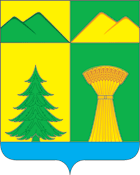 АДМИНИСТРАЦИЯ МУНИЦИПАЛЬНОГО РАЙОНА«УЛЁТОВСКИЙ РАЙОН»ЗАБАЙКАЛЬСКОГО КРАЯПОСТАНОВЛЕНИЕАДМИНИСТРАЦИЯ МУНИЦИПАЛЬНОГО РАЙОНА«УЛЁТОВСКИЙ РАЙОН»ЗАБАЙКАЛЬСКОГО КРАЯПОСТАНОВЛЕНИЕАДМИНИСТРАЦИЯ МУНИЦИПАЛЬНОГО РАЙОНА«УЛЁТОВСКИЙ РАЙОН»ЗАБАЙКАЛЬСКОГО КРАЯПОСТАНОВЛЕНИЕАДМИНИСТРАЦИЯ МУНИЦИПАЛЬНОГО РАЙОНА«УЛЁТОВСКИЙ РАЙОН»ЗАБАЙКАЛЬСКОГО КРАЯПОСТАНОВЛЕНИЕ«24» января 2023 года«24» января 2023 года           № 30/нс.УлётыО проведении районного этапа конкурса «Воспитатель года Забайкалья-2023» О проведении районного этапа конкурса «Воспитатель года Забайкалья-2023» О проведении районного этапа конкурса «Воспитатель года Забайкалья-2023» О проведении районного этапа конкурса «Воспитатель года Забайкалья-2023» №Критерии№	ПоказателиБаллы1Содержательностьи практическаязначимостьматериалов1.1содержание материалов ориентировано на различные категории участников образовательных отношений0-11Содержательностьи практическаязначимостьматериалов1.2содержание материалов отражает основные направления развития детей в соответствии с требованиями ФГОС ДО0-11Содержательностьи практическаязначимостьматериалов1.3материалы имеют практико-ориентированный характер0-11Содержательностьи практическаязначимостьматериалов1.4материалы представляют интерес для профессионального сообщества0-11Содержательностьи практическаязначимостьматериалов1.5представлены полезные ссылки на ресурсы, посвященные вопросам дошкольного образования0-12Характеристикиресурса2.1обеспечены четкая структура представления материалов и удобство навигации0-12Характеристикиресурса2.2предусмотрена возможность осуществления «обратной связи»0-12Характеристикиресурса2.3используются разные формы представления информации (текстовая, числовая, графическая, аудио, видео и др.)0-12Характеристикиресурса2.4материалы регулярно обновляются0-12Характеристикиресурса2.5отсутствуют орфографические, пунктуационные и грамматические ошибки0-1Итоговый балл0-10№№Критерии№№	ПоказателиБаллы111Информативностьи содержательность1.1демонстрируются профессиональные достижения педагога в работе с воспитанниками, родителями (законными представителями) воспитанников, коллегами0-1111Информативностьи содержательность1.2демонстрируются интересы и увлечения педагога, связанные с профессиональной деятельностью0-1111Информативностьи содержательность1.3демонстрируется индивидуальный стильпрофессиональной деятельности иоригинальность0-122Представлениеинформации2.1соблюдается соответствие видеорядасодержанию0-122Представлениеинформации2.2видеоряд, композиция и содержание интересны и оригинальны0-122Представлениеинформации2.3.соблюдается временной регламентконкурсного испытания0-1 Итоговый балл0-61. Общие сведения1. Общие сведенияНаселенный пунктМесто работы (наименование образовательной организации   в соответствии с Уставом)Занимаемая должность  (в соответствии с записью в трудовой книжке)Дата рождения (день, месяц, год)Место рожденияДомашний адрес с индексомДомашний телефон с междугородним кодомМобильный телефонЛичная электронная почтаВозраст дошкольников (группа)     2. Работа     2. РаботаОбщий трудовой и педагогический стаж (полных лет на момент заполнения анкеты)Общий педагогический стаж (полных лет намомент заполнения)Дата установления квалификационнойкатегории (если она имеется), какой именнокатегорииПочетные звания и награды (наименованияи даты получения в соответствии с записямив трудовой книжке)Послужной список (места и сроки работыза последние 5 лет) 3В каких возрастных группах в настоящеевремя работаетеЧленство в Профсоюзе (наименование, датавступления)Участие в работе методическогообъединенияРабочий адрес с индексомРабочий телефон/факс3. Образование3. ОбразованиеНазвание и год окончания учреждения профессионального образованияСпециальность, квалификация по  дипломуДополнительное профессиональное  образование за последние три года  (наименования образовательных программ, модулей, стажировок и т. п., места и сроки их получения)Знание иностранных языков (укажите уровень владения)Наличие ученой степени, группа научныхспециальностейНазвание диссертационной работы (работ)Основные публикации (в т.ч. брошюры,книги)Аттестационная категорияАдрес сайта образовательной организации всети «Интернет»4. Конкурсное испытание заочного тура «Интернет-портфолио»4. Конкурсное испытание заочного тура «Интернет-портфолио»Адрес персонального интернет-ресурса(обязательно с протоколом http:// илиhttps://)Ссылка на интернет-ресурс5. Общественная деятельность5. Общественная деятельностьУчастие в общественных организациях(наименование, направление деятельности идата вступления)Участие в деятельности управляющегосовета образовательной организацииУчастие в разработке и реализациимуниципальных, региональных,федеральных, международных программ ипроектов (с указанием статуса участия)6. Семья6. СемьяСемейное положениеДети (пол, имена и возраст)7. Досуг7. ДосугХоббиСпортивные увлеченияСценические таланты8. Контакты8. КонтактыМобильный телефон9. Документы9. ДокументыПаспорт (серия, номер, кем и когда выдан)ИННИННСвидетельство пенсионного государственного страхования10. Информация для размещения на сайте Конкурса10. Информация для размещения на сайте КонкурсаПедагогическое кредоПочему мне нравится работать в ДОО?Профессиональные и личностные ценности, наиболее Вам близкиеСведения об участнике конкурса, нераскрытые предыдущими разделами (не более 500 слов)Миссия воспитателя11. Фотоматериалы11. ФотоматериалыПортретная фотография (354×472 пикселей, формат pdf, jpg, png, gif, разрешение 300 dpi., неболее 100 КБ)Портретная фотография (354×472 пикселей, формат pdf, jpg, png, gif, разрешение 300 dpi., неболее 100 КБ)Жанровая фотография (с учебного занятия, внеклассного мероприятия, педагогическогосовещания и т.п.) (размер загружаемых файлов не должен превышать 1 Мб)Жанровая фотография (с учебного занятия, внеклассного мероприятия, педагогическогосовещания и т.п.) (размер загружаемых файлов не должен превышать 1 Мб)